							ПРЕСС-РЕЛИЗ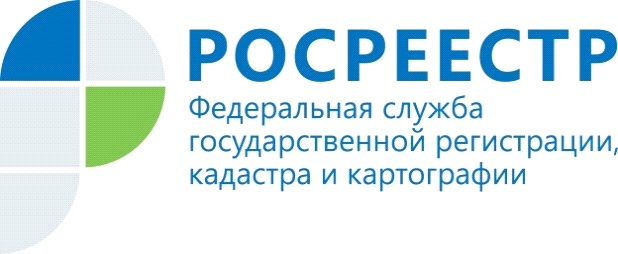 17.12.2018УПРАВЛЕНИЕ РОСРЕЕСТРА ПО МУРМАНСКОЙ ОБЛАСТИ ИНФОРМИРУЕТО награждении сотрудников14 декабря 2018 года состоялась коллегия Управления Росреестра по Мурманской области, на которой были подведены итоги работы ведомства за год, а также вручены различные награды в честь 10-летия Росреестра. За большой вклад в становление и развитие Росреестра, решение задач, возложенных на Федеральную службу государственной регистрации, кадастра и картографии сотрудники Кандалакшского межмуниципального отдела были награждены Благодарственными письмами и нагрудными знаками «10 лет Росреестру». 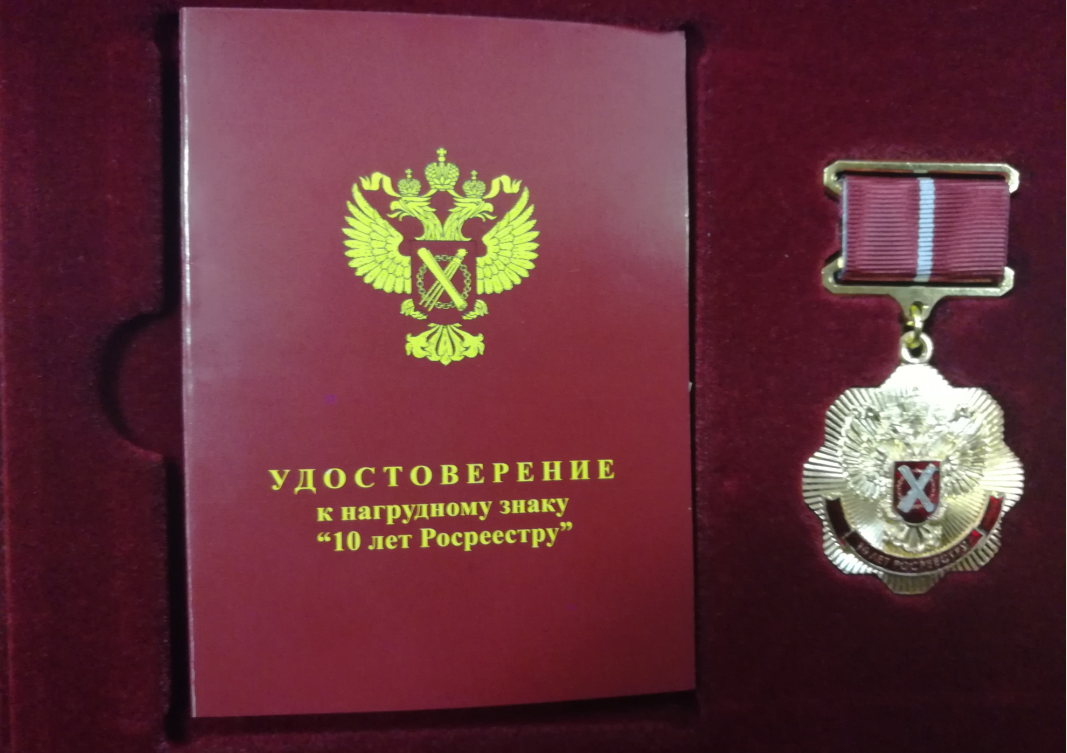 Контакты для СМИ: Микитюк Светлана Ивановна,тел. (81533) 9-72-80, факс (81533) 9-51-07, e-mail: kandalaksha@r51.rosreestr.ruПросим об опубликовании  данной информации уведомить по электронной почте: 51_upr@rosreestr.ru